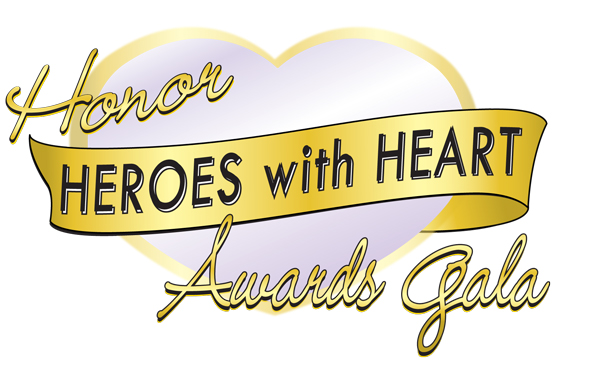 2014 Nomination FormName of Hero: ____________________________________________________________Hero’s phone number: ____________________________________________________Hero's email: ______________________________________________________________What makes this person a hero in our community? Attach a second sheet if necessary.  ______________________________________________________________________________________________________________________________________________________________________________________________________________________________________________________________________________________________________			Your name:  _____________________________________			Your telephone: _________________________________			Your Email:  ____________________________________All nominations must include a photograph of your nominee with this completed nomination form. Deadline for nominations is _______________________.Thank you!HEAL & The Nest     26374 US Highway 70      Ruidoso Downs, NM  88346   Phone (575) 378-6378    Fax (575) 378-1027 